INFORMATION BROCHUREMaster of Technology in Power System and Control  (An Accredited Post Graduate Programme by National Board of Accreditation, India)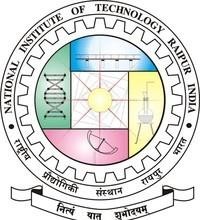 National Institute of Technology Raipur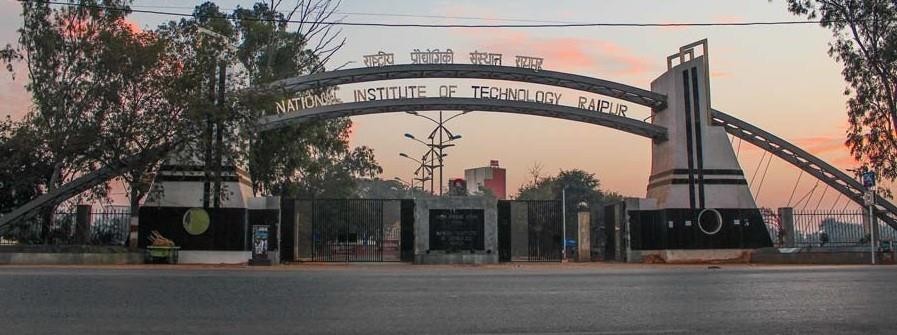 Address:Department of Electrical Engineering, National Institute of Technology RaipurG.E. Road, Raipur, Chhattisgarh 492010, INDIA. Website: nitrr.ac.inABOUT THE INSTITUTIONIn view of the fact of a young nation and also with an aim of harnessing the ample mineral resources of the region, this institute, presently recognized as NIT Raipur, was set-up on 1st May 1956 as Government College of Mining and Metallurgy. The first President of independent India honorable Dr. Rajendra Prasad laid the Foundation stone of the college building on 14th September 1956.The construction work was completed in 1962 and on 14th March 1963, India's first Prime Minister Pt. Jawaharlal Nehru performed the inauguration. The first session of the college commenced from 1st July 1956 with the admission of 15 students each in Mining and Metallurgy Engineering. In 1958-59 with the commencement of additional courses in Civil, Mechanical and Electrical Engineering the college came to be known as Government College of Engineering and Technology. Later graduate courses in Chemical Engineering (1965), Architecture (1984), Electronics (1985), Information Technology, Computer Science and Technology (2000), Biotechnology, Biomedical Engineering (2003) were also started. In view of its great past with 50 years old record of excellence and several strengths, the institute has been declared as National Institute of Technology (NIT) by the Central Government on 1st Dec. 2005.National Institute of Technology, Raipur (NITRR), hence formed in the year 2006,is an Institute of national importance and presently runs academic courses in 12 disciplines in the form of graduate and post graduate courses. The institute also inducts regular and part-time scholars for PhD courses. In addition to this, the institute intends to provide continuing education in a very broad spectrum keeping in view the needs of industries, academic institutions, research organizations and, last but not least, the society. The institute is committed to the challenging task of development of technical education by preparing seasoned graduates in highly sophisticated fields of engineering and technology. Development of India as an emerging industrial power is a demanding exercise as it involves the combination of cost effectiveness and efficiency along with producing world-class technology at the cutting edge. For about five decades we have been doing it with utmost sincerity and commitment at NIT RaipurABOUT THE DEPARTMENTEstablished in the year 1958, today the department offers undergraduate program (B. Tech.) in Electrical Engineering and Postgraduate program (M. Tech.) in Power System and control. It is one of the largest departments of the institute with intake of115 students for undergraduate course and 25 students through GATE (and non-GATE in Special round) and 5 sponsored for post graduate course. Department also offers Ph.D. program in all relevant discipline of Electrical Engineering.Vision: -Electrical Engineering Department aims at imparting the state of the art know ledge and skills to the students, thus, developing them into excellent Electrical Engineers, Entrepreneurs, Scientists, and Academicians.Mission: - The mission of Department of Electrical Engineering is;To provide students with a conducive environment that facilitates learning the fundamental concepts in Electrical EngineeringTo provide excellence in learning through dedicated teaching and innovative industrial projectsTo impart the necessary skills and state-of-the-art knowledge in the relevant fields of Electrical EngineeringTo imbibe self learning attitude and professional ethicsTo prepare students to face the challenges in the emerging areas of Engineering and TechnologyProgramme Educational Objectives (PEOs): -Under the MTech programme in Power System and Control, the objectives aim to produce qualified Electrical Engineering Post-graduates who will:Be successful professionals in resulting domains with proven expertise.Contribute to society as responsible, educated, expressive and ethical citizens.Achieve appraising peer-recognition; as an individual or in a team.Thrive to pursue life-long reflective learning to fulfill their goals.ABOUT THE PROGRAMME: M.TECH. IN POWER SYSTEM AND CONTROLPROGRAMME COORDINATOR: Dr. Sachin JainPROGRAMME EDUCATIONAL OBJECTIVES (PEOs):Under the MTech programme in Power System and Control, the objectives aim to produce qualified Electrical Engineering Post-graduates who will:Be successful professionals in resulting domains with proven expertise.Contribute to society as responsible, educated, expressive and ethical citizens.Achieve appraising peer-recognition; as an individual or in a team.Thrive to pursue life-long reflective learning to fulfill their goals.PROGRAMME OUTCOMES (Pos):✓ PO1: An ability to apply attained knowledge;identify, critically analyze, formulate and solve engineering problems,select modern engineering tools and techniques and use them with dexterity,design a system and process to meet desired needs within realistic constraints,contribute by research and innovation to solve engineering problems,devise and conduct experiments, interpret data and provide conclusions.✓ PO2: An ability to understand the impact of engineering solutions;in a contemporary, global, economic, environmental and societal context,for sustainable development.✓ PO3: An ability to function professionally with ethical responsibility;as an individual as well as in multidisciplinary teams with positive attitude,an ability to communicate effectively.✓ PO4: An ability to appreciate;the importance of goal setting. to recognize the need for life-long reflective learning.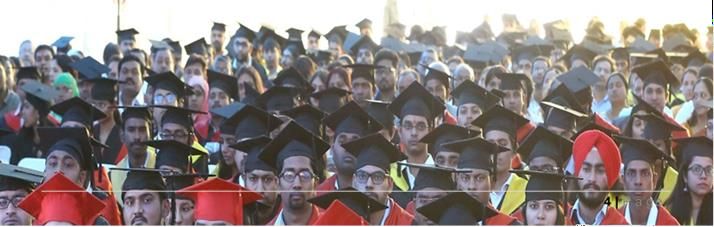 FACULTY OF POWER SYSTEM AND CONTROLCOURSE STRUCTURE/ SYLLABUSSEMESTER- ISEMESTER –IISEMESTER-IIISEMESTER-IVSEMESTER - ICourse Title: MODERN CONTROL THEORYState Variable Modelling and AnalysisState Equations (continuous and discrete time), solution of state equations, system equivalence, Canonical forms, Stability , Linearization, MIMO(multi-input multi-output) system	.Controllability & ObservabilityConcept of controllability & observability, Grammian, controllability and observability tests for continuous -time systems, controllability and observability of discrete-time systems, canonical forms of state models.State models and input-output descriptionsInput-output maps from state model and vice-versa, transfer matrix, output controllability, reducibility, Liapunov stability analysis.State feedback controlIntroduction, Effect of state feedback on controllability and observability, pole placement by state feedback; Integral state feedback, Full order observers, Reduced-order observers; constrained observer design.Introduction to Robust ControlModeling, Uncertainty and Robustness, Co-prime factorization, System Stabilities, Sensitivity function, General regulator problem, Small-gain theoremFractional Order ControllerFractional order calculus, Fractional order transfer function modelling, Frequency domain analysis of fractional order controller, Time domain analysis of time domain controller.Course Title: FLEXIBLE AC TRANSMISSION SYSTEMPower flow analysis in ac systems, meshed system, concept of FACTS, dynamic stability consideration, basic types of FACTS controllers, voltage source converter, current source converters, objectives of shunt compensation, static shunt compensators - SVC & STATCOM - methods of controllable var generation- TCR, TSC, FC-TCR, TSC-TCR, switching converter type var generators-basic operating principle, STACOM, Hybrid Controllers, objectives of series compensation, static series compensators, variable impedance type series compensators:- GCSC, TSSC, TCSC,  switching converter type var generators :SSSC, Combined series and shunt Controller: Unified power flow controller (UPFC).Course Title: ELECTRICAL DRIVESBasic concept of electric drives, classification of electric drives, Requirement of electric drives, fundamental torque equation, speed torque conventions and multi quadrant operation, steady state stability of electrical drivesSpeed control and, closed loop control of drives, current limit control, closed loop torque control, closed loop speed control, closed loop speed control of multi motor drives, phase locked loop controller (PLL), closed loop position control.Speed torque characteristics of dc and induction motors,Starting and speed control of Direct Current motors and induction motors Breaking of industrial motorsBidirectional Electric drive system and four quadrant Electrical drive systems Single phase induction motorsCourse Title: EXTR HIGH VOLATGE A.C. TRANSMISSIONE.H.V. A.C. Transmission trends and preliminary aspects, standard transmission voltages – power handling capacities and line losses. Calculation of line resistance, inductance and capacitance calculation. Generation of High voltage AC, Impulse Volatge. Corona in EHV lines, corona loss formula, attenuation of travelling waves due to corona, Audio noise due to corona and characteristics. Power Frequency voltage control : Problems at power frequency, generalized constants, No load voltage conditions and charging currents, voltage control using synchronous condenser, cascade connection of components : Shunt and series compensation, sub synchronous resonance in series capacitor compensated lines.Course Title: - HIGH VOLATGE DC TRANSMISSIONH.V.D.C. Transmission: General considerations, DC Versus AC transmission, power handling capabilities of HVDC lines, basic conversion principles, static converter configuration: 3-pulse, 6-pulse and 12-pulse converters, converter station and terminal equipment, commutation process, Rectifier and inverter operation, equivalent circuit for converter, control of HVDC Converters and systems: constant current, constant extinction angle and constant Ignition angle control. Individual phase control and equidistant firing angle control, Multi-terminal DC links and systems; series, parallel and series parallel systems, their operation and control.Course Title: - SYSTEM IDENTIFICATIONIntroduction to system identification, Parameter estimation using input-output data, Least squares algorithm, Generalized, weighted and recursive least squares. Precision of parameter estimates, Cramer-Rao bound, Instrumental variable method, Autoregressive modelling (linear and nonlinear), Kalman filter, extended Kalman filter, LMS based adaptive filter, Likelihood functions and maximum likelihood estimation (MLE); Singular value decomposition (SVD); Stochastic approximation algorithm (STA); Order and structure determination, Yule-Walker equation; Multi-variable system representation, controllability and observability indices; Feedback system identification, Spectral estimation: parametric and non-parametric approaches, Use of optimization techniques in parameter estimation and system identification, Nonlinear system identification using soft computing techniques.Course Title: - ADVANCED POWER ELECTRONICSSolid State Power Semi-conducting Devices: Review of the thyristors, traic, GTO, transistor MOSFET, IGBT and other modem power devices, characteristics, ratings, commutation methods, protection and requirement of firing circuits.Review of Phase Controlled Converters: Single and three-phase controlled converters, power factor improvement techniques.Basic concepts of Switched Mode power converters. Analysis and design of DC to DC converters- Control of DC-DC converters. Isolated and non isolated DC-DC converter.Single phase and Three phase inverters, Voltage source and Current source inverters, Voltage control and harmonic minimization in inverters. PWM techniques.Single phase and three phase Cyclo-converters. Reduction in Output Harmonics. Matrix Converter Multilevel Inverters and PWM modulation techniquesCourse Title: - SMART GRID TECHNOLOGYIntroduction to Smart Grid: Evolution of Electric Grid, Concept, Definitions, Need and Functions of Smart Grid, Opportunities & Barriers of Smart Grid, Difference between conventional & smart gridSmart Grid Technologies: Smart Meters, Plug in Hybrid Electric Vehicles (PHEV), Smart Sensors, Home & Building Automation, Smart Substations, Substation Automation, Feeder Automation. Smart storage like Battery, SMESMicro Grids and Distributed Energy Resources: Concept of micro grid, need & applications of micro grid, formation of micro grid, protection & control of micro grid.Information and Communication Technology for Smart Grid: Advanced Metering Infrastructure (AMI), Home Area Network (HAN), Neighbourhood Area Network (NAN), Wide Area Network (WAN) Wireless Mesh Network, Basics of CLOUD Computing & Cyber Security for Smart Grid. Broadband over Power line (BPL). IP based protocols.Course Title: - POWER SYSTEM DYNAMICS AND CONTROLIntroduction to Power System Stability: Power System Operation and Control, Stability Problems faced by Power Systems, Impact on Power System Operation and Control.Analysis of Dynamical Systems: Concept of Equilibria, Small and Large Disturbance Stability, Example: Single Machine Infinite Bus System, Modal Analysis of Linear Systems, Analysis using Numerical Integration Techniques, Issues in Modeling: Slow and Fast Transients, Stiff Systems.Stability Issues in Interconnected Power Systems: Single Machine Infinite Bus System, Multi-machine Systems, Stability of Relative Motion, Frequency Stability: Centre of Inertia Motion, Concept of Load Sharing: Governors, Single Machine Load Bus System: Voltage Stability, Torsional Oscillations.Power System Stability Analysis Tools: Transient Stability Program, Small Signal Analysis Program, EMTP Programs, Real-Time Simulators.Enhancing System Stability: Planning Measures, Stabilizing Controllers (Power System Stabilizers), Operational Measures- Preventive Control, Emergency Control.Course Title: - COMPUTER AIDED POWER SYSTEM ANALYSISLoad Flow Analysis (AC/DC), Y-Bus Formulation, Sparse Matrix Techniques, Optimal Power Flow Analysis, Z - matrix for Short Circuit Studies, State estimation, Security and contingency studies, Load Frequency ControlCourse Title: - ENERGY MANAGEMENT SYSTEMS (EMS)Energy Efficiency, Optimization, Forecasting, Modeling and Analysis Energy Efficiency in Industrial Utilities,Energy Management Centers and Their Functions, Architectures, recent Developments Characteristics of Power Generating Units and Economic Dispatch.Unit Commitment (Spinning Reserve, Thermal, Hydro and Fuel Constraints); Solution techniques of Unit Commitment. Generation Scheduling with Limited Energy.Energy Production Cost – Cost Models, Budgeting and Planning, Practical Considerations. Interchange Evaluation for Regional Operations, Types of InterchangesExchange Costing Techniques.Methodology Development for a Comprehensive and Cost-Effective Energy Management in Industrial Plants, Energy Demand Analysis and ForecastLAB: DRIVES LABTo study the operation of bridge type single phase fully controlled converter with motor /lamp load.To study the operation of single-phase semi-controlled converter with motor/lamp load.To perform the speed control of single-phase induction motor using single-phase step down cycloconverterTo perform the speed control of ac motor in open loop and close loop using AC regulatorTo measure the following DC Motor Parameter using WARD LEONARD set upa) Armature resistance measurement b) Armature inductance measurement c) Field resistance measurement d) Field inductance measurement e) Back emf constant/torque constantTo investigate the characteristics and performance of a) Separately excited DC motor.b) DC shunt motor.c) DC series motorTo study and perform the speed control and braking of three phase induction motor under a) Open loop condition. b) Close loop conditionTo study and perform the speed control of slip-ring induction motor using static Kramer drive.To study and perform speed control of induction motor drive using variable voltage and variable frequency control under a) Open loop condition.b) Close loop condition.To study and perform speed control of permanent magnet synchronous motor drive To study and perform speed control of switched reluctance motor driveLAB: POWER SYSTEM LABORATORY –ISimulation of various faults using MATLAB.To check voltage and current condition for unsymmetrical and symmetrical fault in short, medium, and long transmission lineusing microcontroller based three phase fault analyser (VPL 87)Location of cable faults using Varley Loop test.To study the gas actuated Buchholz relay for transformer.To perform CT polarity test and study the operating principle of current differential relay.To study the operating principle of Microcontroller based differential relay.To study the operating principle of underfrequency relay.To study the operating principle of motor protection relay.To study the operating principle of Reverse Power relay (Model No: RW 12).Study of single-phase Directional Overcurrent relay (Model No: JRP 011)To verify the operating principle of air circuit breaker.SEMESTER-IICourse Title: OPTIMIZATION IN ENGINEERING DESIGNModule - 1 INTRODUCTIONConvex sets and functions, Least-squares, linear, and quadratic optimization, Formulation of objective function, Incorporating constraints in objective function.Module -2DYNAMIC PROGRAMMINGDiscrete and Dynamic Programming with case studiesModule - 3SINGLE-VARIABLE OPTIMIZATION ALGORITHMBracketing methods, Region elimination methods; Interval halving method, Fibonacci search method, Point-estimation method; Successive quadratic estimation method. Gradient-based methods :	Newton-Raphson method, Bisection method, Secant method, Computer programmes.Module - 4MULTIVARIABLE OPTIMIZATION ALGORITHMOptimality criteria, Unidirectional search, Direct search methods: Evolutionary optimization method, Simplex search method, Hooke-Jeeves pattern search method.Module -5CONSTRAINED OPTIMIZATION ALGORITHMKuhn Tucker Condition, Rosen’s Gradient projection method, Penalty function method.Module - 6NONTRADITIONAL AND EVOLUTIONARY OPTIMIZATION ALGORITHMSGenetic Algorithm, Differential Evolution and Particle Swarm Optimization. Application of evolutionary optimization algorithms in power systems and power electronics.Module-7MULTIOBJECTIVE OPTIMIZATIONFormulation of optimization problem with multiple objectives, Pareto Optimality, NSGA (Non-sorted genetic algorithm).Course Title: ADVANCED POWER SYSTEM PROTECTIONDigital Protection: Overcurrent, Fault Detection, Directional Relaying, Fault Classification, Differential and Distance Protection, Fault Location. Sequence networks & short circuit analysis; Relay coordination, Introduction to Current Transformer & Potential transformer; Introduction to computer aided relaying, Aliasing, Anti Aliasing, Phasor Estimation: Discrete Fourier transform (DFT), Half Cycle DFT, Full Cycle DFT, Least Square, Frequency Estimation, Transformer & Bus Bar Protection; Out-of-Step Relaying Introduction to adaptive relaying & wide area measurements. Numerical algorithms, Simulation of Transients, electromagnetic transient program (EMTP).Course Title: SOFT COMPUTING TECHNIQUES AND ITS APPLICATIONSIntroduction of soft computing techniques, Artificial Neural Network: Introduction to Biological neural network and Artificial Neural Network: Evolution of ANN, Basic neuron modeling , comparison between ANN and human brain, characteristics, neuron models/ Architectures, activation functions, Learning (Supervised & Unsupervised) strategies, Back propagation network, Kohonen’s Self organization map, competitive network, Applications of Neural network. Fuzzy Logic: Introduction to classical sets and operations, Fuzzy set theory and operations, Membership functions, Fuzzy rule base, fuzzification and defuzzification methods, fuzzy inference systems, Applications of fuzzy logic,. Genetic algorithm: Introduction, working principle, Basic operators and Terminologies like individual, gene, encoding, fitness function and reproduction, Genetic modelling: Significance of Genetic operators, cross over, mutation, GA optimization problems.Course Title: DIGITAL TECHNIQUES TO POWER SYSTEM AND ELECTRIC DRIVESReview of basic microprocessors: Architecture and instruction set of 8085 microprocessor Evolution of advanced microprocessors: Introduction to 16, 32 and 64 bit microprocessors. architecture, working and applications of 8086 microprocessor.Microcontrollers: Evolution of micro-controllers, comparison between micro processor and micro-controllers,Overview of various microcontroller architectures (e.g.8051, 8096 and PIC Serie) and their suitability for diverse applications.Typical applications in the control of power electronic converters for power supplies and electric motor drive. PWM implementation, Implementation of P, PI and PID controllers. Implementation of digital controllers and filters, Power quality/power factor correction, Solar Power Conditioning (MPPT), microprocessor-based distribution relay applications etc.Course Title: ADVANCE ELECTRIC DRIVESGeneralized theory of synchronous machines : The ideal theory of synchronous machine, synchronous machine inductance, transformation to direct and quadrature axis variables, basic machine relation id dq0 variables, steady state analysis using dq0, transient analysis, three-phase short circuit, transient power angle characteristics. Generalized theory of Inductance machines: The ideal induction machine, transformation to dqvariables, basic machine relation in dqvariables, steady state analysis using dq0, electrical transients in induction machine, power invariance. Modelling of electrical machines , reference frame theory. Control of Induction Motor Drive: Scalar control of induction motor, Principle of vector control and field orientationCourse Title: POWER SYSTEM MODELLINGSynchronous Machines Modelling: Per unit system and normalization, Park’s transformation, Flux –linkage equation , Voltage and current equations , Formulation of state space equations , Equivalent circuit , Sub-transient and transient inductance and time constant, Simplified models of synchronous machines.Steady state equations and phasor diagram, Determination of machine parameters from manufacturer’s data. Linear model of single machine infinite bus system.Load modelling of different types of load, transmission line modelling, modelling of Excitation and Prime movers controllersCourse Title: POWER QUALITYPower Quality: What is power quality, power quality, voltage quality, and overview of power quality phenomena, - IEC and IEEE definitions, EMC standards, terms and definitions.Voltage Sag and Interruptions: Motor –starting sagsTransient Overvoltage: Sources of transient overvoltage, principles of overvoltage protection, utility capacitor-switching transients, utility system lightning protectionFundamentals of Harmonics: Harmonic distortion, harmonics versus transients, harmonic indices harmonic sources, effects of harmonic distortion, inter-harmonics, Standards of harmonics.Long-Duration Voltage Variations: Principles of regulating the voltage, devices for voltage regulation. Flicker: sources and mitigation.Power Quality Monitoring: Power quality monitoring standardsCourse Title: RENEWABLE AND NON-CONVENTIONAL ENERGY SYSTEMWorld energy use – Reserves of energy resources – Environmental aspects of energy utilisation – Renewable energy scenario in India – Potentials – Achievements – Applications. Introduction to renewable energy sources, wind, solar, hydrogen etc.Wind Energy: Basics & Power Analysis, Wind resource assessment, Power Conversion Technologies and applications, Wind Power estimation techniques, Principles of Aerodynamics of wind turbine blade, Various aspects of wind turbine design, Wind Turbine Generators: Induction, Synchronous machine, constant V & F and variable V & F generations, Reactive power compensation Site selection, planning of wind farms - maintenance and operation - environmental assessmentSolar Energy & Environment, Present & Future Scope of Solar energy. Solar radiation - photo voltaic effect - types of PV cells. electrical properties . equivalent circuit - cell characteristics - effects of temperature variation, insolation level and tilt angle . peak power point operation - PV cell model - PV module, Grid connected systems: Technical and non-technical considerations – system size and module choice Stand-alone systems: Modules .Batteries . charge controllers, stand-alone inverters- sizing of PV arrays .Hydrogen as a renewable energy source, Sources of Hydrogen, Fuel for Vehicles. Hydrogen Production: Direct electrolysis of water, thermal decomposition of water, biological and biochemical methods of hydrogen production. Storage of Hydrogen. Fuel cell – Principle of working, construction and applications.Hybrid energy system, Hybrid wind energy systems - wind + diesel power, wind + conventional grid, wind + Photovoltaic system + fuel cell etc.Course Title: ADVANCED INSTRUMENTATIONMeasurement of force torque, velocityElectric balance – different types of load cells – magnets – elastics load cell-strain gauge load cell-different methods of torque measurement, strain gauge, relative regular twist-speed measurement-revaluation counter- capacitive tacho-drag up type tacho D.C and A.C tacho generators – stroboscope.Measurement of acceleration, vibration and densityAccelerometers – LVDT, piezo- electric, strain gauge and variable reluctance type accelerometers – mechanical type vibration instruments – seismic instrument as an accelerometer and vibrometer – calibration of vibration pick ups – units of density, specific gravity and viscosity used in industries – Baume scale API scale – pressure head type densitometer – float type densitometer – ultrasonic densitometer Bridge type gas densitometer.Pressure measurementUnits of pressure – manometers – different types – elastic type pressure gauges – Bourde type bellows – diaphragms – Electrical methods – elastic elements with LVDT and strain gauges – capacitive type pressure gauge – piezo resistive pressure sensor – resonator pressure sensor – measurement of vacuum – McLeod gauge – thermal conductivity gauges – Ionization gauge cold cathode and hot cathode types – testing and calibration of pressure gauges – dead weight tester.Temperature measurementDefinitions and standards – primary and secondary fixed points – calibration of thermometers different types of filled in system thermometer – sources of errors in filled in systems and their compensation – Bimetallic thermometers – Electrical methods of temperature measurement – signal conditioning of industrial RTDs and their characteristics –3 lead and 4 lead RTDs, Thermocouples and pyrometers.Measurement of viscosity, humidity and moistureViscosity terms – say bolt viscometer – rotameter type viscometer – industrial consistency meters – humidity terms – dry and wet bulb psychrometers – hot wire electrode type hygrometer – dew cell – electrolysis type hygrometer – commercial type dew point meter – moisture terms – different methods of moisture measurement – moisture measurement in granular materials, solid penetrable materials like wood, web type material.Electrical type flow meterPrinciple and constructional details of electromagnetic flow meter – different types of excitation – schemes used – different types of ultrasonic flow meters – laser doppler anemometer systems – rortex shedding flow meter – target flow meter – solid flow rate measurement – guidelines for selection of flow meter.Level measurementGauge glass technique coupled with photo electric readout system – float type level indication – different schemes – level switches level measurement using displacer and torque tube – bubbler system. Boiler drum level measurement – differential pressure method – hydra step systems – electrical types of level gauges using resistance, capacitance, nuclear radiation and ultrasonic sensors.Course Title: NON LINEAR AND DIGITAL CONTROL SYSTEMIntroduction to digital control: Introduction, Discrete time system representation, Mathematical modelling of sampling process, Data reconstruction. Modelling of discrete time systems by pulse transfer function: Revising z-transform, Mapping of s-plane into z-plane, Pulse transfer function, Pulse transfer function of closed loop system, Sampled signal flow graph. Stability analysis of discrete time systems: Jury stability test, Stability analysis using bilinear transformation. Time response of discrete-time systems: Transient and steady state responses, Time response parameters of a prototype second order system. Design of sampled data systems: Root locus method, Controller using root locus, Nyquist stability criterion, Bode plot, and Lead, Lag, and Lag-lead compensator design using Bode plot. Deadbeat response design: Design of digital control systems with deadbeat response, Practical issues with deadbeat response design, Sampled data control systems with deadbeat response. Discrete space state model: Introduction of state variable model, Various canonical forms, Characteristic equation, State transition matrix, Solution of discrete state equation, and controllability, observability and stability of discrete state space models. State feedback design: Pole placement design, Full order tracking controller, Reduced-order observer. Output feedback design: Theory and applications.LAB: CONTROL SYSTEM LABORATORYTo derive the parameters of second order network from the transient response.To study the digital control of a system using 8-bit microprocessor. Examine the effect on response of the system for (i) time delay (ii) variation in the parameters of PID controller.To determine the transfer function of a circuit using input-output data.For the motor control system, design a proportional controller using root locus.Design a state feedback controller for improving the system response.Design an Observer-based state feedback controller.Study the characteristics of magnetic amplifier for series connection.Design of lead-lag compensator.To study the characteristics of small ac servo motor and determine its transfer function.Genetic algorithm based PID controller design.LAB: POWER SYSTEM LABORATORY –IIModelling, Simulation and testing of Instantaneous, IDMT, Very Inverse, Extreme Inverse over current relays using MATLAB software. .Modelling, Simulation and testing of Impedance relay for protection of transmission line using MATLAB software. .Design of fuzzy logic based impedance relay for protection of transmission line using fuzzy logic tool box and simulink tool box of MATLAB software..To write a MATLAB program to calculate power input that can be applied to generator without loss of synchronism using equal area criterion..To write MATLAB program to analyse transient shunt fault at various point in a power system using Equal Area Criterion..To write a MATLAB program to determine the parameter of equivalent circuit of transformer.Study of Introduction to 100 kV ac set and to determine the breakdown characteristics of air under the influence of uniform ac field using sphere-sphere gap apparatus.To determine the breakdown characteristics and study the effect of polarity of the high voltage dc in the breakdown strength of air using sphere- sphere gap apparatus.To study the components, control and operation of 150kv, 1.2/50µs, 225j impulse generator.To determine the String efficiency of suspension insulators.On/Off Campus Placement of students of M.Tech. Power System and ControlFaculty Publications in Last 5 YearsSponsored Projects in Last 5 YearsPublished Patent DetailsNAMEDESIGNATIONEDUCATIONAREA OF INTERESTAREA OF INTERESTDr. (Mrs.) S. GuptaProfessorB.E., M.Tech (VNIT Nagpur), Ph.D. (Pt.RSU Raipur)Power System & Power Quality/ Power Quality, Power Electronics & Electrical MachinesDr. P. D. DewanganAssociate ProfessorB.E., M.Tech (VNIT Nagpur), Ph.D (NIT ,Raipur)Model Order Reduction, Interval system,Power SystemDr. Anamika YadavAssociate ProfessorB.E., M.Tech (VNIT Nagpur) Ph.D (CSVTU Bhilai:- NIT Raipur as Research Centre)Power System Protection, Smart Grid, Microgrid, FACTS, HVDC, Power Electronics, Artificial Intelligence, Soft Computing Techniques etc.Dr. N. D. LondheAssociate ProfessorB.E., M.Tech &  PhD (IIT Roorkee)Measurement & Instrumentation/Signal & Image Processing, Medical Instrumentation, Speech Signal Processing, Machine LearningDr. S. GhoshAssociate ProfessorB.E., M.E. (BIT Meshra) Ph.D. (IIT Kharagpur)Control System & Signal Processing/ Control System, Soft Computing, Biomedical Engg. Pattern RecognitionDr. R N PatelAssociate ProfessorB.Tech, M.Tech & Ph.D (IIT Delhi)Power and Energy Systems, Renewable EnergyDr. Sachin JainAssociate ProfessorB.Tech, M.Tech (VNIT Nagpur), Ph.D (IIT Bombay) Grid-Tie PV Inverters Design and optimization of power conditioning circuits for DC-DC converters and inverters Dr. Ebha KoleyAssociate ProfessorB.E., M.E. (SATI Vidisha), Ph.D (NIT Raipur)Power System Protection, Soft Computing Techniques, Electrical Machine & DrivesDr. S. PatnaikAssociate ProfessorB.E., M.Tech & Ph.D (NIT Rourkela)Power Electronics, Converters for Renewable energy application, Electrification of transportation, Switch mode power supplies
Dr. B. ShawAssistant ProfessorB.E. M.Tech (CU)Ph.D (ISM Dhanbad)Power System/Artificial Intelligence Techniques to Power SystemDr.(Mrs.) Varsha SinghAssistant ProfessorB.E., M.Tech & Ph.D (NIT Raipur)Multilevel Inverters, DC-DCconverters, ACDrives, Softcomputing techniques inpower electronics.Dr. M. BiswalAssistant ProfessorB. E. M.Tech Ph.D (Sambalpur University)Smart Grid Protection,Microgrid Protection,
FACTS devices,Adaptive Relaying,Dr. Lalit Kumar  SahuAssistant ProfessorB.E., M.Tech & Ph.D (MANIT Bhopal)Power Electronics & Drives/Vehicular Electrification, Power Electronics Converters, Multilevel InvertersDr. K ChandrasekaranAssistant ProfessorB.E., M.E. (Anna University), Ph.D (NITK Surathkal)High Voltage Engineering (Lightning),Lightning, LEMF, Coupling Computation, Application of GA in High VoltageDr.B. N. BagAssistant ProfessorB.Tech., M.Tech & Ph.D (MANIT Bhopal)Network planning and Management (Power System), V-Var-W controlDr. Sonti VenuAssistant ProfessorB.Tech(KLCE)
M.Tech(NIT Warangal)
PhD (NIT Warangal)Multilevel Inverters, PWM Techniques, Renewable EnergyDr. Ramya SelvarajAssistant Professor Ph.D.Chemical and industrial gas sensing, IR spectroscopy, TDLAS, Photoacoustic spectroscopy, Breath gas analysis Dr. D. SureshAssistant ProfessorB.Tech, M.Tech, Ph.D (IIT Roorkee)Electrical drives and power electronics Dr. Hari priya Vemuganti Assistant ProfessorB.Tech, M.Tech, Ph.D (NIT Warangal)Multilevel inverters, Active front converters NATIONAL INSTITUTE OF TECHNOLOGY, RAIPUR(CHHATTISGARH)NATIONAL INSTITUTE OF TECHNOLOGY, RAIPUR(CHHATTISGARH)NATIONAL INSTITUTE OF TECHNOLOGY, RAIPUR(CHHATTISGARH)NATIONAL INSTITUTE OF TECHNOLOGY, RAIPUR(CHHATTISGARH)NATIONAL INSTITUTE OF TECHNOLOGY, RAIPUR(CHHATTISGARH)NATIONAL INSTITUTE OF TECHNOLOGY, RAIPUR(CHHATTISGARH)NATIONAL INSTITUTE OF TECHNOLOGY, RAIPUR(CHHATTISGARH)NATIONAL INSTITUTE OF TECHNOLOGY, RAIPUR(CHHATTISGARH)NATIONAL INSTITUTE OF TECHNOLOGY, RAIPUR(CHHATTISGARH)NATIONAL INSTITUTE OF TECHNOLOGY, RAIPUR(CHHATTISGARH)NATIONAL INSTITUTE OF TECHNOLOGY, RAIPUR(CHHATTISGARH)NATIONAL INSTITUTE OF TECHNOLOGY, RAIPUR(CHHATTISGARH)NATIONAL INSTITUTE OF TECHNOLOGY, RAIPUR(CHHATTISGARH)NATIONAL INSTITUTE OF TECHNOLOGY, RAIPUR(CHHATTISGARH)Department of Electrical EngineeringDepartment of Electrical EngineeringDepartment of Electrical EngineeringDepartment of Electrical EngineeringDepartment of Electrical EngineeringDepartment of Electrical EngineeringDepartment of Electrical EngineeringDepartment of Electrical EngineeringDepartment of Electrical EngineeringDepartment of Electrical EngineeringDepartment of Electrical EngineeringDepartment of Electrical EngineeringDepartment of Electrical EngineeringDepartment of Electrical EngineeringM.Tech in Power System & ControlM.Tech in Power System & ControlM.Tech in Power System & ControlM.Tech in Power System & ControlM.Tech in Power System & ControlM.Tech in Power System & ControlM.Tech in Power System & ControlM.Tech in Power System & ControlM.Tech in Power System & ControlM.Tech in Power System & ControlM.Tech in Power System & ControlM.Tech in Power System & ControlM.Tech in Power System & ControlM.Tech in Power System & ControlCourse of StudyCourse of StudyCourse of StudyCourse of StudyCourse of StudyCourse of StudyCourse of StudyM.Tech: First SemesterM.Tech: First SemesterM.Tech: First SemesterM.Tech: First SemesterM.Tech: First SemesterM.Tech: First SemesterM.Tech: First SemesterSn.Board of StudiesSubject CodeSubject NamePeriods/WeekPeriods/WeekPeriods/WeekExamination SchemesExamination SchemesExamination SchemesExamination SchemesExamination SchemesTotal MarksCredits L+(T+P)/2Sn.Board of StudiesSubject CodeSubject NameLTPTAFESEESEPRACTESETotal MarksCredits L+(T+P)/21ElectricalEL 41111ELModern Control Theory31-201515100-15042ElectricalEL 41112ELFlexible AC Transmission System3-201515100-15043ElectricalEL 41113ELElectrical Drives31-201515100-15044Electrical*Elective-I31-201515100-15045Electrical*Elective-II31-201515100-15046ElectricalEL 41121ELPower System Laboratory-I--375---5012527ElectricalEL 41122ELElectrical Dives Laboratory--375---501252TotalTotalTotalTotal15562507575500100100024List of Electives for First SemesterList of Electives for First SemesterList of Electives for First SemesterS.no.Subject Code*Subject Name1EL41131ELExtra High Voltage AC2EL41132ELHigh Voltage DC3EL41133ELSystem Identification4EL41134ELAdvanced Power Electronic5EL41135ELSmart Grid Technology6EL41136ELPower System Dynamics and Control7EL41137ELComputer Aided Power System Analysis8EL41138ELEnergy Management SystemNATIONAL INSTITUTE OF TECHNOLOGY, RAIPUR(CHHATTISGARH)NATIONAL INSTITUTE OF TECHNOLOGY, RAIPUR(CHHATTISGARH)NATIONAL INSTITUTE OF TECHNOLOGY, RAIPUR(CHHATTISGARH)NATIONAL INSTITUTE OF TECHNOLOGY, RAIPUR(CHHATTISGARH)NATIONAL INSTITUTE OF TECHNOLOGY, RAIPUR(CHHATTISGARH)NATIONAL INSTITUTE OF TECHNOLOGY, RAIPUR(CHHATTISGARH)NATIONAL INSTITUTE OF TECHNOLOGY, RAIPUR(CHHATTISGARH)NATIONAL INSTITUTE OF TECHNOLOGY, RAIPUR(CHHATTISGARH)NATIONAL INSTITUTE OF TECHNOLOGY, RAIPUR(CHHATTISGARH)NATIONAL INSTITUTE OF TECHNOLOGY, RAIPUR(CHHATTISGARH)NATIONAL INSTITUTE OF TECHNOLOGY, RAIPUR(CHHATTISGARH)NATIONAL INSTITUTE OF TECHNOLOGY, RAIPUR(CHHATTISGARH)NATIONAL INSTITUTE OF TECHNOLOGY, RAIPUR(CHHATTISGARH)NATIONAL INSTITUTE OF TECHNOLOGY, RAIPUR(CHHATTISGARH)Department of Electrical EngineeringDepartment of Electrical EngineeringDepartment of Electrical EngineeringDepartment of Electrical EngineeringDepartment of Electrical EngineeringDepartment of Electrical EngineeringDepartment of Electrical EngineeringDepartment of Electrical EngineeringDepartment of Electrical EngineeringDepartment of Electrical EngineeringDepartment of Electrical EngineeringDepartment of Electrical EngineeringDepartment of Electrical EngineeringDepartment of Electrical EngineeringM.Tech in Power System & ControlM.Tech in Power System & ControlM.Tech in Power System & ControlM.Tech in Power System & ControlM.Tech in Power System & ControlM.Tech in Power System & ControlM.Tech in Power System & ControlM.Tech in Power System & ControlM.Tech in Power System & ControlM.Tech in Power System & ControlM.Tech in Power System & ControlM.Tech in Power System & ControlM.Tech in Power System & ControlM.Tech in Power System & ControlCourse of StudyCourse of StudyCourse of StudyCourse of StudyCourse of StudyCourse of StudyCourse of StudyM.Tech: Second SemesterM.Tech: Second SemesterM.Tech: Second SemesterM.Tech: Second SemesterM.Tech: Second SemesterM.Tech: Second SemesterM.Tech: Second SemesterSn.Board of StudiesSubject CodeSubject NamePeriods/WeekPeriods/WeekPeriods/WeekExamination SchemesExamination SchemesExamination SchemesExamination SchemesExamination SchemesTotal MarksCredits L+(T+P)/2Sn.Board of StudiesSubject CodeSubject NameLTPTAFESEESEPRACT ESETotal MarksCredits L+(T+P)/21ElectricalEL 41211ELOptimization in Engineering design31-201515100-15042ElectricalEL 41212ELAdvanced Power System Protection31-201515100-15043ElectricalEL 41213ELSoft Computing Techniques31-201515100-15044Electrical**Elective –III31-201515100-15045Electrical**Elective-IV31-201515100-15046ElectricalEL 41221ELControl System Laboratory--375---5012527ElectricalEL 41222ELPower System Laboratory-II--375---501252TotalTotalTotalTotal15562507575500100100024List Of Electives for Second SemesterList Of Electives for Second SemesterList Of Electives for Second SemesterS.noSubject Code**Subject Name1EL41231ELDigital Techniques of Power System & Electric Drives2EL41232ELAdvanced Electric Drives3EL41233ELPower System Modeling4EL41234ELPower Quality5EL41235ELRenewable and Non-Conventional Energy System6EL41236ELAdvanced Instrumentation7EL41237ELNonlinear and Digital Control System8EL41238ELOptimal Control SystemNATIONAL INSTITUTE OF TECHNOLOGY, RAIPUR(CHHATTISGARH)NATIONAL INSTITUTE OF TECHNOLOGY, RAIPUR(CHHATTISGARH)NATIONAL INSTITUTE OF TECHNOLOGY, RAIPUR(CHHATTISGARH)NATIONAL INSTITUTE OF TECHNOLOGY, RAIPUR(CHHATTISGARH)NATIONAL INSTITUTE OF TECHNOLOGY, RAIPUR(CHHATTISGARH)NATIONAL INSTITUTE OF TECHNOLOGY, RAIPUR(CHHATTISGARH)NATIONAL INSTITUTE OF TECHNOLOGY, RAIPUR(CHHATTISGARH)NATIONAL INSTITUTE OF TECHNOLOGY, RAIPUR(CHHATTISGARH)NATIONAL INSTITUTE OF TECHNOLOGY, RAIPUR(CHHATTISGARH)NATIONAL INSTITUTE OF TECHNOLOGY, RAIPUR(CHHATTISGARH)NATIONAL INSTITUTE OF TECHNOLOGY, RAIPUR(CHHATTISGARH)NATIONAL INSTITUTE OF TECHNOLOGY, RAIPUR(CHHATTISGARH)NATIONAL INSTITUTE OF TECHNOLOGY, RAIPUR(CHHATTISGARH)NATIONAL INSTITUTE OF TECHNOLOGY, RAIPUR(CHHATTISGARH)Department of Electrical EngineeringDepartment of Electrical EngineeringDepartment of Electrical EngineeringDepartment of Electrical EngineeringDepartment of Electrical EngineeringDepartment of Electrical EngineeringDepartment of Electrical EngineeringDepartment of Electrical EngineeringDepartment of Electrical EngineeringDepartment of Electrical EngineeringDepartment of Electrical EngineeringDepartment of Electrical EngineeringDepartment of Electrical EngineeringDepartment of Electrical EngineeringM.Tech in Power System & ControlM.Tech in Power System & ControlM.Tech in Power System & ControlM.Tech in Power System & ControlM.Tech in Power System & ControlM.Tech in Power System & ControlM.Tech in Power System & ControlM.Tech in Power System & ControlM.Tech in Power System & ControlM.Tech in Power System & ControlM.Tech in Power System & ControlM.Tech in Power System & ControlM.Tech in Power System & ControlM.Tech in Power System & ControlCourse of StudyCourse of StudyCourse of StudyCourse of StudyCourse of StudyCourse of StudyCourse of StudyM.Tech: Third SemesterM.Tech: Third SemesterM.Tech: Third SemesterM.Tech: Third SemesterM.Tech: Third SemesterM.Tech: Third SemesterM.Tech: Third SemesterSn.Board of StudiesSubject CodeSubject NamePeriods/WeekPeriods/WeekPeriods/WeekExamination SchemesExamination SchemesExamination SchemesExamination SchemesExamination SchemesTotal MarksCredits L+(T+P)/2Sn.Board of StudiesSubject CodeSubject NameLTPTAFESEESEPRACTESETotal MarksCredits L+(T+P)/21ElectricalEL 41321ELPreliminary work on dissertation--24100---200 300122ElectricalEL 41322ELComprehensive	VivaVoce & Seminar------- 200 2004TotalTotalTotalTotal002410000040050016NATIONAL INSTITUTE OF TECHNOLOGY, RAIPUR(CHHATTISGARH)NATIONAL INSTITUTE OF TECHNOLOGY, RAIPUR(CHHATTISGARH)NATIONAL INSTITUTE OF TECHNOLOGY, RAIPUR(CHHATTISGARH)NATIONAL INSTITUTE OF TECHNOLOGY, RAIPUR(CHHATTISGARH)NATIONAL INSTITUTE OF TECHNOLOGY, RAIPUR(CHHATTISGARH)NATIONAL INSTITUTE OF TECHNOLOGY, RAIPUR(CHHATTISGARH)NATIONAL INSTITUTE OF TECHNOLOGY, RAIPUR(CHHATTISGARH)NATIONAL INSTITUTE OF TECHNOLOGY, RAIPUR(CHHATTISGARH)NATIONAL INSTITUTE OF TECHNOLOGY, RAIPUR(CHHATTISGARH)NATIONAL INSTITUTE OF TECHNOLOGY, RAIPUR(CHHATTISGARH)NATIONAL INSTITUTE OF TECHNOLOGY, RAIPUR(CHHATTISGARH)NATIONAL INSTITUTE OF TECHNOLOGY, RAIPUR(CHHATTISGARH)NATIONAL INSTITUTE OF TECHNOLOGY, RAIPUR(CHHATTISGARH)NATIONAL INSTITUTE OF TECHNOLOGY, RAIPUR(CHHATTISGARH)Department of Electrical EngineeringDepartment of Electrical EngineeringDepartment of Electrical EngineeringDepartment of Electrical EngineeringDepartment of Electrical EngineeringDepartment of Electrical EngineeringDepartment of Electrical EngineeringDepartment of Electrical EngineeringDepartment of Electrical EngineeringDepartment of Electrical EngineeringDepartment of Electrical EngineeringDepartment of Electrical EngineeringDepartment of Electrical EngineeringDepartment of Electrical EngineeringM.Tech in Power System & ControlM.Tech in Power System & ControlM.Tech in Power System & ControlM.Tech in Power System & ControlM.Tech in Power System & ControlM.Tech in Power System & ControlM.Tech in Power System & ControlM.Tech in Power System & ControlM.Tech in Power System & ControlM.Tech in Power System & ControlM.Tech in Power System & ControlM.Tech in Power System & ControlM.Tech in Power System & ControlM.Tech in Power System & ControlCourse of StudyCourse of StudyCourse of StudyCourse of StudyCourse of StudyCourse of StudyCourse of StudyM.Tech: Fourth SemesterM.Tech: Fourth SemesterM.Tech: Fourth SemesterM.Tech: Fourth SemesterM.Tech: Fourth SemesterM.Tech: Fourth SemesterM.Tech: Fourth SemesterSn.Board of StudiesSubject CodeSubject NamePeriods/WeekPeriods/WeekPeriods/WeekExamination SchemesExamination SchemesExamination SchemesExamination SchemesExamination SchemesTotal MarksCredits L+(T+P)/2Sn.Board of StudiesSubject CodeSubject NameLTPTAFESEESEPRACTESETotal MarksCredits L+(T+P)/21ElectricalEL 41421ELDissertation--32200---30050016TotalTotalTotalTotal003220000030050016M.Tech Power System and Control (Batch 2014-2016)M.Tech Power System and Control (Batch 2014-2016)M.Tech Power System and Control (Batch 2014-2016)S.No.Students NameName of the Employer1ANKITA NAGMaster of Science: Computer Information Systems and Information Technology, University of Central Missouri (UCM) – Warrensburg, MO2GARIMA NETAMAssistant Engineer at CSPTCL Gudhiyari Raipur3Vishnu Nair M. T.KPTCL4Arun HiraniPower GridM.Tech Power System and Control (Batch 2015-2017)M.Tech Power System and Control (Batch 2015-2017)M.Tech Power System and Control (Batch 2015-2017)S.No.Students NameName of the Employer1ATUL SONIPursuing PhD in IIT Kanpur2CHITRARTH RANGARICGPSC3THARA JOSEAssistant Professor, Albertian Institute of Science and TechnologyM.Tech Power System and Control (Batch 2016-2018)M.Tech Power System and Control (Batch 2016-2018)M.Tech Power System and Control (Batch 2016-2018)S.No.Students NameName of the Employer1MAHITOSH BANAFERPursuing PhD in IIT BHUM.Tech Power System and Control (Batch 2017-2019)M.Tech Power System and Control (Batch 2017-2019)M.Tech Power System and Control (Batch 2017-2019)S.No.Students NameName of the Employer1RUCHI CHANDRAKARPursuing PhD in IIT Delhi through PMRF2SUPRIYA NAIKPursuing PhD in NIT Raipur3POOJA RANICSEB, JE, Janjgir4SOM JAIRAJ ANKARPursuing PhD under Prime Minister’s Research Fellow (PMRF) for Doctoral Studies at National Institute of Technology, Tiruchirappalli.M.Tech Power System and Control (Batch 2018-2020)M.Tech Power System and Control (Batch 2018-2020)M.Tech Power System and Control (Batch 2018-2020)S.No.Students NameName of the Employer1SHUBHAM GHORECSEB, Junior Engineer, Raipur2UPMA SAHUCSEB, Junior Engineer, RaipurM.Tech Power System and Control (Batch 2019-2021)M.Tech Power System and Control (Batch 2019-2021)M.Tech Power System and Control (Batch 2019-2021)S.No.      Students Name Name of the Employer1VIJAY KUMARTeaching2ASHAKTI CHANDRAKARTCS3BHUMIKA SHYAM AGARKARBioUrjaM.Tech Power System and Control (Batch 2020-2022)M.Tech Power System and Control (Batch 2020-2022)M.Tech Power System and Control (Batch 2020-2022)S.No.      Students Name Name of the Employer1MOUNIKA BURIDIKEC International Company, Mumbai2AMIT KUMARInfosys3VAGULAGIRI SRINIVASAN SFactspan4MONIKA TANJAYLarsens & Turbo, Post Graduate Engineer Trainee5AJAY SIVA KUMAR NUJELLAPharmaAce Innovations Pvt Ltd, Data Engineer6AMIREDDY SAINATH REDDYAssistant Engineer, TSSPDCL7DEWESH BHARDWAJGE Aviation (General Electric)8GODVIN JOSEPHOracle Server Technology, Member Technical Staff 
9KAILASH MESHRAMDRDO10KOLLU JOSHUADelta Technology, Hyderabad, Full stack developer11SANJEEV KUMAR SUMANCSIR- Central Institute of Mining and Fuel Research, Project Associate12SOUMYA SHASTRYJunior Engineer, Chhattisgarh State Power Generation Company (CSPGCL)M.Tech Power System and Control (Batch 2021-2023)M.Tech Power System and Control (Batch 2021-2023)M.Tech Power System and Control (Batch 2021-2023)S.No.      Students Name Name of the Employer1SHASHANK DEV RATREYGreyB Patent Private Limited, India2RAVI SENReliance industries limited, India3PRACHI AGRAWALMercedes Benz, Post Graduate Engineer Trainee4MATU SHREE KOCHARLarsens & Turbo, Post Graduate Engineer Trainee5KANAPARTI BHAVYA SRIPradan, Development Apprentice6NIKITA MISHRATata Consulting Engineers Limited7PANKAJ PRASADJindal Stainless limited, IndiaYear2022-23 2021-22 2020-21 2019-20 2018-19 Amount in Lakhs78.35141.58 130.98 97.71 109.14 S.No. Patent Title Faculty 1 Development of Piezo wheel for electric vehicleDr. S. Pattnaik2 System and Method for Generation of and Matching of Biometric Templates.Dr. N.D. Londhe3 Method for locating faults at single location or multiple locations in power transmission linesDr. (Ms.) A. Yadav4 System and method for detecting, classifying and communicating fault in power transmission linesDr. S Ghosh & Dr. (Mrs.) E. Koley5. Fault tolerant Single Phase Multilevel Inverter (Mli) TopologyDr. Lalit Ku Sahu
Dr. Shubhrata Gupta6 Highly Resilient Fault Tolerant Topology of Single Phase MLIDr. Lalit Ku Sahu
Dr. Shubhrata Gupta7 Switched-Capacitors based Circuit for Multilevel DC-to-AC and AC-to-DC Power ConversionDr. Lalit Kumar Sahu8 Method And System For A Dual Character Visual Eeg SpellerDr. Narendra D Londhe9 MODULAR MULTI- INPUT HYBRID CONVERTER (MIHC) FOR AC-DC FED SYSTEMSDr. Lalit Kumar Sahu10 MODULAR MULTI- INPUT AND MULTI-OUTPUT DC-DC CONVERTERDr. Lalit Kumar Sahu11 BIDIRECTIONAL VOLTAGE CONVERTER WITH VOLTAGE BALANCING CAPABILITYDr. Lalit Kumar Sahu12ASYMMETRICAL FAULT TOLERANT MULTILEVEL INVERTER (MLI) TOPOLOGYDr. Lalit Kumar Sahu13CONTROLLER BASED SMART REPLACEABLE BATTERY FOR ALL TYPE OF ELECTRIC VEHICLEDr. Lalit Kumar Sahu14SMART SYSTEM FOR SAFETY OF FIREFIGHTERSDr. Lalit Kumar Sahu15IOT BASED DATAACQUISITIO N SYSTEM RENEWABLE ENERGY GRIDDr. Lalit Kumar Sahu & Dr. Binod Kumar Shaw